ascure卒煙プログラム申込書●利用条件　☐　スマートフォンを持っている方 (スマートフォンOS : iOS 10.0以上、Android 5.0以上)☐　禁煙を希望する方※うつ病と診断されたことがある方は禁煙時の離脱症状により、病状を悪化させることがあるため、主治医確認後、医薬品なしでのご案内になります。※ご自身で既に禁煙を3ヶ月以上されている方は、プログラム内容上ご利用できませんので、予めご了承ください。●使用医薬品 参加者様の状況に合わせて、初回面談時に選択していただきます。提供医薬品：ニコチンパッチ（ニコチネルパッチ）または ニコチンガム（ニコチネルガム）次の事項に当たり、医薬品が使えない方：医薬品なし＊3ヶ月以内に心筋梗塞の発作を起こした方。＊重い狭心症、重い不整脈と医師に診断された方。＊急性期脳血管障害（脳梗塞・脳出血等）と医師に診断された方。＊妊娠中である、または妊娠しているかもしれない方。＊授乳中である方。＊他のニコチンを含有する製剤を使用している方。ニコチン製剤の成分によってアレルギー症状を起こしたことがある方。●個人情報の取り扱いについて (ご一読いただきチェックを入れてください)□　個人情報の取り扱いについて、定められた下記の内容を理解し、同意します。記入していただいた個人情報、事前確認事項等、本プログラムの遂行にあたり得た情報は、委託先（株式会社CureApp）へ提供します。ただし、本プログラム以外では使用しません。本プログラムの集計または統計処理を行う場合は、個人を特定できない形で行います。上記内容をすべて確認、承諾の上、ascure卒煙プログラムを申し込みます。ascure卒煙プログラム申込書●利用条件　☐　スマートフォンを持っている方 (スマートフォンOS : iOS 10.0以上、Android 5.0以上)☐　禁煙を希望する方※うつ病と診断されたことがある方は禁煙時の離脱症状により、病状を悪化させることがあるため、主治医確認後、医薬品なしでのご案内になります。※ご自身で既に禁煙を3ヶ月以上されている方は、プログラム内容上ご利用できませんので、予めご了承ください。●使用医薬品 参加者様の状況に合わせて、初回面談時に選択していただきます。提供医薬品：ニコチンパッチ（ニコチネルパッチ）または ニコチンガム（ニコチネルガム）次の事項に当たり、医薬品が使えない方：医薬品なし＊3ヶ月以内に心筋梗塞の発作を起こした方。＊重い狭心症、重い不整脈と医師に診断された方。＊急性期脳血管障害（脳梗塞・脳出血等）と医師に診断された方。＊妊娠中である、または妊娠しているかもしれない方。＊授乳中である方。＊他のニコチンを含有する製剤を使用している方。ニコチン製剤の成分によってアレルギー症状を起こしたことがある方。●個人情報の取り扱いについて (ご一読いただきチェックを入れてください)□　個人情報の取り扱いについて、定められた下記の内容を理解し、同意します。記入していただいた個人情報、事前確認事項等、本プログラムの遂行にあたり得た情報は、委託先（株式会社CureApp）へ提供します。ただし、本プログラム以外では使用しません。本プログラムの集計または統計処理を行う場合は、個人を特定できない形で行います。上記内容をすべて確認、承諾の上、ascure卒煙プログラムを申し込みます。氏名健保　太郎健保　太郎男年齢5050生年月日（西暦）1971/12/1所属名イノアック健康保険組合イノアック健康保険組合従業員番号99999999999999999999999999999999999電話番号(内線)電話番号(内線)6289電話番号(外線)電話番号(外線)電話番号(外線)052-855-2550052-855-2550052-855-2550メールアドレスメールアドレスkenpo@inoac.co.jpkenpo@inoac.co.jpkenpo@inoac.co.jpkenpo@inoac.co.jpkenpo@inoac.co.jpkenpo@inoac.co.jpkenpo@inoac.co.jp年月日署　名氏名男 ・ 女年齢生年月日（西暦）所属名従業員番号電話番号(内線)電話番号(内線)電話番号(外線)電話番号(外線)電話番号(外線)メールアドレスメールアドレス年月日署　名（自　署）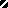 